آزمون اول /درس سوم1_کلمات ناقص را به طور کامل بازنویسی کنید.1. Girls love d_l_houses ,and boys love co_ches.پاسخ:dollhouses/coaches2. Trains run al_ng t_ ny tracks.پاسخ:along/tiny3.Cars can go very f_ st on hi_ hw _ ys.پاسخ:fast/highways4.There are three children on the me _ ry go ro _ nd.پاسخ:merry/round5.The toy  to _ n is made of little m _ dels.پاسخ:town/models6.The boy is p _ shing the door .the girl is pu _ ling it.پاسخ:pushing/pulling2_با استفاده از کلمات داده شده جملات زیر را کامل کنید.(یک کلمه اضافی است.)7.how many ………….does this train have?پاسخ:wagons       این قطار چند واگن دارد؟8.the short thick finger at the side of your hand is your …………. .پاسخ:thumb     انگشت کوچک و پهن کنار دستتان،انگشت شست تان است.9.A lot of candles ………… the room.پاسخ:lit up       تعداد زیادی شمع اطاق را روشن میکرد.10.the eyes of the cat ………….. un the dark room.پاسخ:glowed   چشم های گربه در اطاق تاریک میدرخشید.11.the house in the toy city come only to your …………… .پاسخ:waist      خانه ها در شهر اسباب بازی فقط تا کمر شما میرسند.12.Be careful! You should not play with a …………… .پاسخ:hammer   مراقب باشید !شمانباید با چکش بازی کنید.13.I………….. a letter from my father last week.پاسخ:received  من هفته ی گذشته نامه ای از پدرم دریافت کردم.14. ………….. sail on a canal about a foot wide.پاسخ:boats     قایق ها در کانالی به عرض حدود یک فوت حرکت میکنند.3_جملات زیر را با دانش خود کامل کنید.15.she washed her hands with water and …………. .پاسخ:soap     او دستانش را با آب و صابون شست.16.Ibought a ………….. I'll take your photograph.پاسخ:camera   من یک دوربین خریدم.از شما عکس خوام گرفت.4_پاسخ صحیح رااز بین گزینه های داده شده انتخاب کنید.17.He was ………… a job in a car factory.    a)borrowed                           b)left                         c)offered                        d)passedپاسخ:offered    کاری در یک کارخانه اتومبیل سازی به او پیشنهاد شد.18.He ………. His back when he fell down the stair.    a)hurt                                  b)joined                        c)held                           d)bakedپاسخ:hurt     وقتی از پله ها افتاد به کمر خود صدمه زد.5_مناسب ترین گزینه را انتخاب کنید.19.the bus ………….. runs every half an hour.   a)goes to the airport                                               b)which goes to the airport   c)who goes to the airport                                       d)it goes to the airportپاسخ:گزینه ی b. اتوبوسی که به فرودگاه میرود هر نیم ساعت حرکت میکند.توضیح:چون اتوبوس مرجع غیر انسانی ،است برای توصیف آن باید از ضمیر موصولی which استفاده کرد.20.The writer …………… book was published last year is very famous.  a)who                              b)whom                             c)which                          d)whoseپاسخ:گزینه ی d. نویسنده ای که کتابش سال گذشته به چاپ رسید.توضیح:چون writerمرجع انسانی بوده و در ضمن می خواهیم مالکیتbook را به آن نشان دهیم باید از ضمیر موصولی whose استفاده کنیم.21.This is the film ……………… .  a)I like it very much                                                   b)whish I like it very much  c)that I like very much                                               d)whom I like very muchپاسخ:گزینه ی c . این همان فیلمی است که من خیلی دوستش دارم.توضیح:چون مرجع film غیرانسانی است باید از which  استفاده کنیم.از طرفی چون در گزینه ی دوم ضمیر it نیز به کار رفته،این گزینه غلط بوده و گزینه ی سوم که در آنthat به جای which  به کار رفته راانتخاب می کنیم.22.The people …………… work in the office are very friendly.    a)who                              b)whom                           c)which                           d)whoseپاسخ:گزینه ی a.  افرادی که در آن دفتر کار می کنند خیلی خوش برخورد هستند.توضیح:چون قبل از جای خالی مرجع انسانی و بعد از آن فعل به کار رفته پس باید ضمیر موصولی فاعلی انسان به کار ببریم.6_باهر گروه از کلمات زیر یک جمله ی کامل بنویسید.23.pushing/the box/the boy/is/full of/apples/which/is.پاسخ:the boy is pushing the box which is full of apples.                                                 آن پسر دارد جعبه ای را هل می دهد که پر از سیب است.24.whom/the boy/late/arrived/very/had/invited/you.پاسخ:The boy whom you had invited arrived very late                                                   پسری که دعوتش کرده بودی خیلی دیر رسید.7_با توجه به تصاویر به سؤالات پاسخ دهید.25.Wich car is new?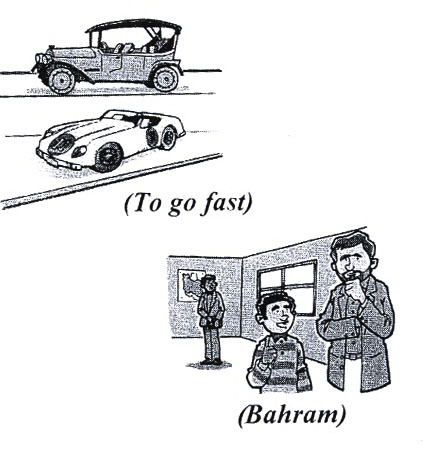 پاسخ:The car which goes fast is new.                                                                             ماشینی که سرعت زیادی دارد تازه است.           26.Wich boy is bahram?پاسخ: The boy who is speaking with the teacher is Bahram.                                            پسری که دارد بامعلم صحبت می کند بهرام است.8_مکالمه زیررا کامل کنید.27.A:How much is a …………… of biscuits?پاسخ: A: How much is a packet of biscuits?                                                                   یک بسته بیسکویت چند است؟28.B:Oh,about 200 tomans ,I ……………..پاسخ:  B :Oh ,about 200 tomans,I think.                                                                        فکر می کنم حدود 200 تومان باشد.29.A:And what a bout a ……………..of soft drink?پاسخ: A :And what about a bottle of soft drink?                                                             و یک بطری نوشابه چه طور؟30.B:It costs about 600 tomans .I'm not ……………. . پاسخ:B:It costs about 600 tomans.I'm not sure.                                                            حدود 600 تومان است.مطمئن نیستم.9_با توجه به تلفظ حروف صدادار در کلمات زیر،کدام کلمه با سه کلمه ی دیگر متفاوت است؟31.a)toe                           b)road                           c)town                       d)knowپاسخ:گزینه ی c . همه گزینه ها صدای / υә / می دهند به غیر از c.32.a)doubt                       b)round                         c)house                      d)droveپاسخ:گزینه ی d.  همه گزینه ها صدای /aυ/ میدهند به غیر از d.33.a)soon                         b)cook                              c)too                          d)doپاسخ:گزینه ی b.  همه گزینه ها به غیر از گزینه ی b صدای /u:/ میدهند.10_ متن زیر را بخوانید و جاهای خالی را با گزینه های داده شده کامل کنید.In  there's a toy city .You can walk  ……..(34)….. all the streets .But it might …..(35)….. three hours That's …….(36)….. big it is .Small boats sail on …..(37)….. about a foot wide.ترجمه ی متن:34.a)among                         b)beside                         c)between                  d)through پاسخ:گزینه ی d.35.a)lose                             b)have                           c)take                        d)giveپاسخ:گزینه ی c.36.a)where                          b)how                            c)how much                d)how farپاسخ:گزینه ی b.37.a)canals                          b)bridges                        c)coaches                   d)stonesپاسخ:گزینه ی a.11_متن زیر را بخوانید و ره سؤالات به صورت خواسته شده پاسخ دهید.There is a toy city in  .it is just like a real one .Its buildings are small . There are shops and farms , schools  and churches and also a park in this city .there is a merry-go-round in the park .At night ,the city is lit up and every man and woman can visit there.ترجمه ی متن:38.What can people see in the park at the toy city?پاسخ: They can see a merry _go_ round there.                                                              آن ها میتوانند یک چرخ و فلک در آن جاببینند.39.Are buildings smaller than real sizes?پاسخ:Yes ,they are small.                                                                                            بله آن ها کوچک هستند. 40.What are there in the toy city?پاسخ:            There are buildings, shops, farms ,schools ,churches ,and a park in the toy city.در شهر اسباب بازی ساختمان،مغازه_مزرعه ،مدرسه و کلیسا و یک پارک وجود دارد.41.There aren't any farms at the toy city.                     a. True                 b. Falseپاسخ:false      در شهر اسباب بازی هیچ مزرعه ای وجود ندارد.42.Everybody can visit this city.                                       a. True                 b. Falseپاسخ:true    هر کسی میتواند ازاین شهر دیدن کند.43.In the last line there refers to …………. .     a)churches                         b)toy city                      c)schools                     d)shopsپاسخ:گزینه ی b.   در خط آخر there  به شهر اسباب بازی اشاره می کند.44.In this city ,we have a lot of small …………. Just like the real ones.      a) buldings                        b)boxes                         c)shops                     d)parksپاسخ:گزینه ی a.  در این شهر ساختمان های کوچک زیادی داریم که درست شبیه ساختمان های واقعی هستند.   or /ju:/ /:u/        /aυ/        /:ju/        /υә/         /:u/ New-knew-student-due-TuesdayHouse-now-town-how-round-blouse-cow-loud-shoutUse-fuse-uses to-excuse-pupil-beauty-few-human-review-usually-musicHope-coat-no-toe-road-hose-load-shoulder-known-blowsSoon-too-to-do-rude-whose-chew-June-juice-who-rule-zoo-trueدر هلند یک شهر اسباب بازی وجوددارد .شما میتوانید در بین تمامی خیابان های آن قدم بزنید.امّا این کارممکن است سه ساعت طول بکشد .این نشان میدهد که آن چقدر بزرگ است .قایق های کوچک در کانال هایی به عرض یک فوت حرکت میکنند.در هلند یک شهر اسباب بازی وجود دارد.آن درست شبیه یک شهر واقعی است.ساختمان های آن کوچک هستند.فروشگاه ومزرعه ،مدرسه وکلیسا و هم چنین پارک در این شهر وجود دارد.یک چرخ وفلک در این پارک قرار دارد.به هنگام شب،شهر روشن میشود و هر مرد و زنی میتوانند از آن دیدن کنند.